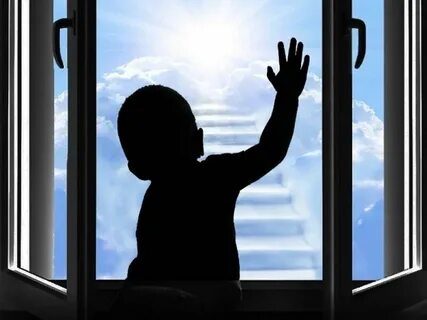 Не оставляйте открытыми окна, 
балконные двериДержите в недоступных для детей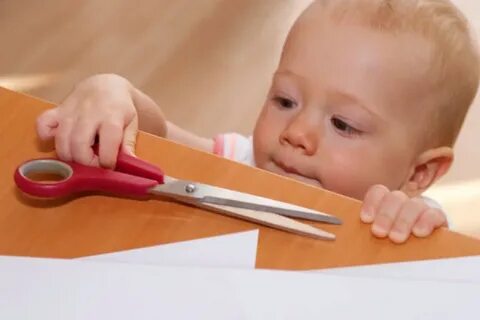 местах острые предметыНе давайте детям для игры мелкие 
предметы (бусы, пуговицы, монеты и др.) 
во избежание их заглатывания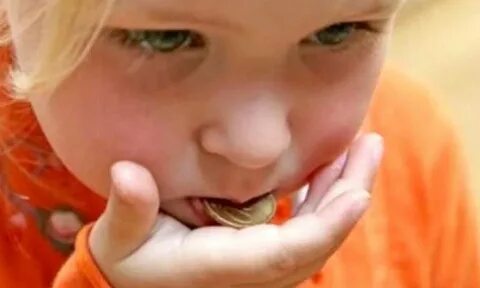 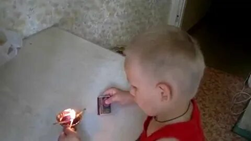 Прячьте от детей легковоспламеняющиеся жидкости (бензин, керосин), спички, свечи, зажигалки, бенгальские огни, петардыПредупреждение детского
бытового травматизмаПамятка для родителейОсновные виды бытового травматизма:Ожоги от горячей плиты, пара, кипятка, электроприборов, открытого огня;Ранения острыми и колющими предметамиПадения с кровати, стола, ступенек, балкона, с качелей на детской площадке, из окнаУдушье от мелких предметов и во время едыОтравления бытовыми химическими веществами, лекарственными препаратамиПоражение электрическим током от неисправных электроприборов или обнаженных проводов            Не оставляйте детей без присмотра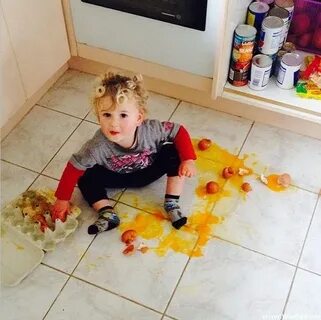 Электрические розетки закройте специальными заглушками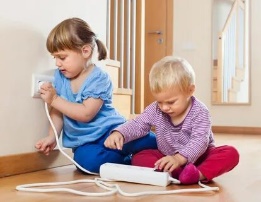 Не ставьте в доступном для ребенка месте посуду с горячей пищей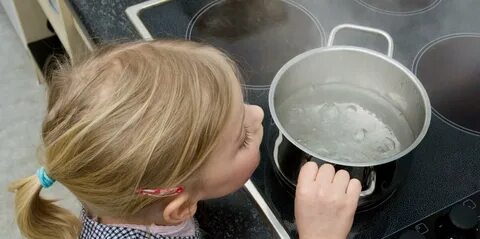 Давайте медикаменты ребёнку только по назначению врача. Храните препараты в местах, недоступных для детей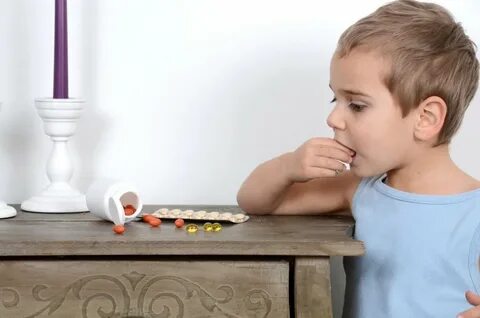 Ядовитые вещества, отбеливатели, кислоты, щёлочи и горючие жидкости храните в плотно закрытых маркированных контейнерах, в недоступном для детей месте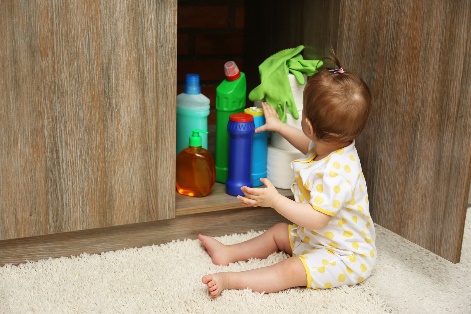 